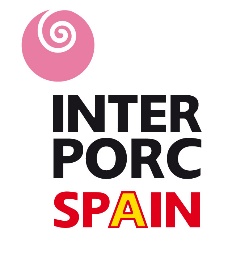 REGLAMENTO TECNICO DE BIENESTAR ANIMAL Y BIOSEGURIDAD“INTERPORC ANIMAL WELFARE SPAIN”IAWSANEXO 7-ACUESTIONARIO DE AUTOCONTROL “EMPRESAS DE GANADERÍA CON SISTEMA DE GESTIÓN DE LA PRODUCCIÓN INTEGRADA”INDICACIONES: Durante la auditoria interna, se cumplimentará con una “X” una de las 2 columnas de la derecha del cuestionario identificadas con la letra “S” ó “N”, en cada uno de las subáreas del cuestionario.La columna marcada con la letra “S” indica el cumplimiento del requisito, la columna marcada con la letra “N” indica el no cumplimiento del requisito. Una vez cumplimentado el cuestionario, el auditor interno realizará un informe en el que se generará una “no conformidad detallada” por cada subárea marcada como incumplimiento, y se establecerá un informe de subsanación de deficiencias con un plazo máximo de resolución de 1 mes desde el día de la auditoria, que deberá de ser validado por el auditor interno.Dicho informe se trasladará al propietario o gestor de la granja y a la Dirección de la Empresa de Ganadería con Gestión de la Producción Integrada, quedando registro de dicha entrega. Este informe deberá quedar almacenado junto con el cuestionario de autocontrol durante un periodo de 3 años a disposición de la Entidad de CertificaciónIndicar en la siguiente tabla el tipo de granja auditada (marcar con una X” la columna de la derecha)5/ REQUISITOS DE BIENESTAR ANIMAL ............ Los puntos de las subáreas remarcados en color rojo, indican puntos pendientes de reevaluación por parte del Comité científico de Interporc. Los requisitos incluidos en dicho punto, serán los auditados hasta que el Comité no se pronuncie.COMENTARIOS U OBSERVACIONES DEL EQUIPO AUDITORMODELOS DE INFORME DE NO CONFORMIDADES Y SUBSANACIÓN DE DEFICIENCIASFECHAEMPRESA INTEGRADORAAUDITOR INTERNOREGA DE LA GRANJA DIRECCION DE LA GRANJA O COORDENADASRESPONSABLE TECNICO DE LA GRANJATabla códigos aplicabilidadRReproductoras fase destete-cubrición-cubrición confirmadaTabla códigos aplicabilidadLReproductoras fase lactaciónTabla códigos aplicabilidadDDestete: lechones destetadosTabla códigos aplicabilidadCCebo/ Engorde: engorde y acabado. Se aplica también a animales destinados a Centro de sacrificio.Tabla códigos aplicabilidadTCTransporte: carga en GranjaREQUISITO/ AREAPRINCIPIOOBJETIVOAREA AALIMENTACIÓNBuena AlimentaciónCondición corporal / Ausencia de sed / Ausencia de hambre5.1.1Condición corporal (buena alimentación)RLDCSN5.1.1.1Programa de alimentación: adecuado para cubrir las necesidades nutricionales de los animales en sus diferentes fases y estados fisiológicos.Criterio valoración: Visual.Se valora visualmente la condición corporal adecuada de los animales. El incumplimiento implica la existencia de animales delgados, en los que se evidencien a través de la piel los huesos de la columna, de las paletas y de las caderas. No entran en consideración los animales ubicados en lazaretos o convalecientes. Criterio aceptación: máximo un 2% de los animales observados con condición corporal deficiente5.1.2Suministro de agua (ausencia de sed)RLDCSN5.1.2.1Sistema de suministro: todos los cerdos de más de 2 semanas de edad tienen acceso ad-libitum a un suministro de agua potable, fresca y limpia (verificando la disponibilidad de agua) 5.1.2.2Se asegura un caudal suficiente y de manera continua. Para realizar la medición del caudal se empleará un recipiente desechable de 200ml, procediendo al llenado del mismo presionando completamente el pitorro del bebedero y manteniendo la salida de agua durante el tiempo establecido en la tabla anexa, en función del tipo de bebedero. Se considerará un caudal correcto si el recipiente se llena alcanzando los 200 ml o los sobrepasa.5.1.2.3Los equipos de suministros de agua se mantienen en correctas condiciones de uso, sin presentar suciedad, excrementos o posible contaminación 5.1.2.4Se asegura el correcto estado, ubicación, disposición, número (según tabla del punto 5.1.2.2) Los y dimensionado de los bebederos equipos para el abrevado del ganado deben estar diseñados y ubicados de manera que se asegure el libre acceso de todos los animales. 5.1.2.5En caso de disponer de temporizadores para regular el suministro, se verifica su correcto funcionamiento y programación (horario de suministro, frecuencia apertura/cierre).5.1.2.6Se dispone de un sistema de alarma o aviso en caso de fallo eléctrico que pueda afectar a los equipos de suministro de agua. 5.1.2.7Se lleva a cabo un control del agua, disponiendo deConocimiento de la procedencia del agua de bebidaTipo de tratamiento aplicado al agua para asegurar su potabilidad (de proceder)Control de la potabilidad del agua: analítica microbiológica y físico química al menos una vez al año (excepto en caso de proceder de red pública). 5.1.3Suministro de pienso (ausencia de hambre)RLDCSN5.1.3.1El programa de alimentación es adecuado para el correcto estado fisiológico y corporal del animal: ad libitum o racionado, y en su caso horarios de suministro. 5.1.3.2Se asegura una ración suficiente de pienso y el correcto estado / calidad del mismo. 5.1.3.3Correcto dimensionado de los comederos. Los equipos para la alimentación y abrevado del ganado deben estar diseñados y ubicados de manera que se asegure el libre acceso de los animales: Cuando los cerdos son alimentados en forma restringida, los comederos tienen suficiente superficie lineal para permitir que todos los cerdos se alimenten al mismo tiempo. 5.1.3.4Correcto estado de los comederos: se mantienen limpios y en condiciones de funcionamiento todos los equipos y servicios, incluidos las tolvas.5.1.3.5Correcto estado del equipo de distribución automático del pienso y de los dosificadores / tolvas.5.1.3.6Se dispone de un sistema de aviso / alarma / control para los sistemas de alimentación individualizada de animales mediante equipos automáticos (identificación con chips y programa de alimentación informático).5.1.3.7Se conocen y son trazables todos los ingredientes de la alimentación utilizada.5.1.3.8Se conservan los registros de entrega de los piensos suministrados al Ganado.5.1.3.9No está permitido el suministro de alimentos obtenidos de desperdicios, abastecimientos de comidas, alimentos defectuosos de empresas de alimentación ni restos de comida de los trabajadores de la granja.REQUISITO/ AREAPRINCIPIOOBJETIVOAREA BLIMPIEZA Y DESINFECCIÓN + CONTROL DE PLAGAS. PLAN DE HIGIENE Y BIOSEGURIDADBuena SaludAusencia de lesiones y enfermedades / Ausencia de sufrimiento5.2LIMPIEZA Y DESINFECCIÓN / PLAN DE HIGIENE Y BIOSEGURIDADRLDCSN5.2.1Las granjas dispondrán de un Plan de Higiene y Bioseguridad supervisado por veterinario responsable de la granja, abarcando la limpieza y desinfección, desinsectación y desratización de las instalaciones siendo conocidos por el personal de las Granjas.5.2.2El plan de higiene y bioseguridad contemplará aspectos operativos como la prohibición de fumar, comer o beber dentro de las naves o instalaciones auxiliares ni en presencia de animales. 5.2.3Las granjas contarán con vestuarios y aseos (lavabo y sanitarios), que estarán dotados de agua potable y jabón para del aseo personal. 5.2.4Los operarios llevaran vestimenta adecuada para el trabajo en granja. 5.2.5Los trabajadores tendrán la obligación de notificar la existencia de cualquier animal con signos de enfermedad. 5.2.6Todo el personal debe de estar formado en buenas prácticas higiénicas.5.2.7Las operativas de limpieza y desinfección de las naves, corrales, alojamiento individual, etc., son respetuosas con la posible presencia de animales5.2.8El estado de limpieza corporal de los animales debe de ser adecuado. Si el nivel de suciedad superara el 50% de la superficie corporal de todos los animales de la cuadra, se valorará visualmente la existencia de suciedad en la cuadra, comprobando que el nivel de los fosos no llegue a la altura de la rejilla.5.2.9Los Productos utilizados (productos químicos o desinfectantes) están autorizados para uso ganadero.5.2.10Cada granja de cebo se gestiona mediante el sistema “todo dentro - todo fuera " (AI-AO). En el caso de ciclos cerrados el sistema se aplica por lotes/salas. Cuando las posibilidades de la granja lo permitan, el sistema se aplicará por naves.5.2.11Este sistema permite que se lleve a cabo una limpieza y desinfección completa, después de vaciarse la unidad al final de cada partida/lote/sala/nave de cerdos.5.2.12La limpieza apropiada de los corrales y los silos debe ser comprobada antes de la entrada en la nueva partida/lote5.2.13Las instrucciones de higiene y bioseguridad deberán permanecer expuestas en la granja a la vista de trabajadores y visitas5.2CONTROL DE PLAGASRLDCSN5.2.14Se incluye un plano o croquis de la granja o núcleo porcino con los puntos de ubicación de los porta-cebos, así como el tipo de cebo empleado. 5.2.15Las cajas de cebo deben de ser a prueba de manipulaciones.5.2.16Los Productos utilizados (biocidas) están autorizados.5.2.17Se dispone de registros de las actuaciones. Y contrato con la empresa que presta el servicio de desratización/desinsectación (en el caso que esté externalizado).5.2.18Los roedores hallados muertos, serán inmediatamente retirados.5.2BIOSEGURIDADRLDCSN5.2.19Debe de existir un registro de todos los visitantes de la granja, donde figuren la fecha de la visita, el nombre, DNI, firma y en su caso la empresa y si han realizado visitas recientes a otras Granjas, mataderos o industrias del sector.5.2.20A los visitantes se les suministrara ropa protectora adecuada, antes de entrar a la instalación. 5.2.21La instalación debe de estar completamente vallada, se asegurará que todos los accesos a las naves e instalaciones auxiliares están debidamente cerradas y el acceso de personas, vehículos y animales, controladoREQUISITO / AREAPRINCIPIOOBJETIVOAREA C   ALOJAMIENTOBuen AlojamientoConfort durante el descanso/ Facilidad de movimiento/ Confort térmico5.3.1Correcto estado y dimensionado de las instalacionesRLDCSN5.3.1.1Las instalaciones deben de ser construidas, equipadas y mantenidas de modo que no afecten a la salud de los animales ni generen problemas de comportamiento. Deben contar con el diseño y las dimensiones adecuadas para adaptarse a la raza, al tamaño de los animales y estado fisiológico.5.3.1.2El tipo de materiales y las características constructivas de las naves, corrales y pasillos, deben permitir un adecuado manejo de los animales y asegurar su salud, su comportamiento natural y su bienestar. Deben de proporcionar suficiente protección frente a condiciones climatológicas adversas. 5.3.1.3Si se detectan anomalías en los equipos automáticos o mecánicos (sistemas de alimentación automática, sistemas de ventilación o refrigeración), deberán subsanarse de inmediato y se dejara registro de la misma en un documento de incidencias, indicando la fecha, la causa del fallo y la fecha de subsanación. Si no es posible subsanarlo de inmediato, se deberán tomar medidas que salvaguarden la salud y el bienestar de los animales. 5.3.1.4Los alojamientos individuales permiten la movilidad de los animales para acceso al comedero, abrevado del agua y descanso, sin rozaduras o golpes con elementos físicos.5.3.1.5Las instalaciones tienen un correcto estado de mantenimiento sin presentar elementos físicos, como varillas rotas, sueltas o con remaches que puedan causar lesiones o daños a los animales.5.3.2Alojamiento y manejo de cerdas:RLDCSN5.3.2.1Durante el periodo en el cual la cerda está alojada individualmente, se les debe permitir ponerse en pie sin dificultades en cualquier momento.5.3.2.2Las cerdas alojadas individualmente deben tener contacto nariz con nariz con otros cerdos, a excepción de las cerdas en los alojamientos de parto.5.3.2.3En Sistemas de producción Tipo 1, una vez confirmada la gestación, y en cualquier caso siempre antes de los 28 días post cubrición, las cerdas se trasladarán a parques para su convivencia en grupo. En Sistemas de producción Tipo 2 y Tipo 3 las cerdas permanecerán en grupos desde el momento de la cubrición. A excepción, en todas las categorías, de aquellas que por agresividad o por problemas físicos deban permanecer alojadas individualmente.5.3.2.4No se trasladan las cerdas a una paridera de parto más de 7 días antes de la fecha prevista de parto y no permanecen éstas en las parideras más de 42 días después del parto.5.3.2.5Los travesaños superiores de las parideras dejan suficiente espacio para permitirle a las cerdas un comportamiento normal.5.3.2.6Los alojamientos individualizados son suficientemente largos para permitir a las cerdas estar echadas en una posición cómoda y totalmente extendida.5.3.2.7Los cubículos de gestación en grupo, se diseñarán de modo que las reproductoras puedan entrar y salir de ellas libremente.5.3.2.8Los alojamientos individualizados de parto contaran con dispositivos de protección de los lechones, como barrotes.5.3.2.9No están permitido el uso de correas de sujeción en ningún caso.5.3.2.10En el caso de cerdas de Sistemas de producción Tipo 2 se mantendrán sueltas a partir del 5º día de lactación. En el caso de cerdas de Sistemas de producción Tipo 3 se mantendrán sueltas desde el 1er día de lactación.5.3.2.11En el caso de cerdas de Sistemas de producción Tipo 3 estas tendrán acceso continuo al exterior.5.3.3Espacio y estado de los corrales: RLDCSN5.3.3.1Se asegura la facilidad de movimiento de los animales (valoración positiva de separaciones dentro de parques con numerosos animales, con objeto de permitir disponer de escapatorias en caso de posibles peleas).5.3.3.2Están correctamente dimensionados (cerdas primíparas después de la inseminación y cerdas multíparas) para cumplir con los siguientes requisitos de densidad animal: El área total de piso que se provee a cada cerda joven luego de ser inseminada y a cada cerda adulta -cuando las cerdas jóvenes y/o adultas se mantienen en grupos- debe ser como mínimo 1,64m2 y 2,25m2, respectivamente. Cuando estos animales se encuentran en grupos menores de 6, el área de piso será aumentado en un 10%. (1,80 m2 y ).Cuando estos animales se encuentran en grupos de 40 o más, el área de piso puede ser reducido en un 10%. (1,48 m2 y ).5.3.3.3Están correctamente dimensionados (espacio total mínimo destinado a los lechones destetados, cerdos en crecimiento y cerdos en terminación) para cumplir con los siguientes requisitos de densidad animal para Sistemas de producción Tipo 1hasta ≤10 kg: 0.15 m2desde ›10 kg  hasta ≤20 kg: 0.20 m2desde ›20 kg hasta ≤30 kg: 0.30 m2desde ›30 kg hasta ≤50 kg: 0.40 m2desde ›50 kg hasta ≤85 kg: 0.55 m2desde ›85 kg hasta ≤110 kg: 0.65 m2más de ≥110 kg 1.00 m2 (2 m2 en el caso de cerdo ibérico de cebo)Verraco adulto > 6 m2En el caso de Sistemas de producción Tipo 2 los requisitos de densidad animal son los siguientes:hasta ≤10 kg: 0.40 m2desde ›10 kg  hasta ≤20 kg: 0.40 m2desde ›20 kg hasta ≤30 kg: 0.50 m2desde ›30 kg hasta ≤50 kg: 0.60 m2desde ›50 kg hasta ≤85 kg: 0.75 m2desde ›85 kg hasta ≤110 kg: 1.00 m2más de ≥110 kg 1.50 m2Verraco adulto > 6 m2En el caso de Sistemas de producción Tipo 3 los requisitos de densidad animal contemplaran un espacio suplementario al aire libre, siendo los siguientes:hasta ≤10 kg: 0.60 m2 + 0.40 m2desde ›10 kg  hasta ≤20 kg: 0.60 m2 + 0.40 m2desde ›20 kg hasta ≤30 kg: 0.70 m2 + 0.50 m2desde ›30 kg hasta ≤50 kg: 0.80 m2 + 0.60 m2desde ›50 kg hasta ≤85 kg: 1.00 m2 + 0.80 m2desde ›85 kg hasta ≤110 kg: 1.30 m2 + 1.00 m2más de ≥110 kg 2.00 m2 + 1.60 m2Verraco adulto > 6 m25.3.3.4En el caso de las cerdas gestantes alojadas en grupos, las "áreas para echarse" son áreas bien definidas en edificaciones con dos ambientes bien definidos. Por ejemplo, en recintos con enrejillado parcial, la superficie sólida del suelo debe cumplir con la densidad de población definida a continuación:En el caso de cerdas jóvenes tras ser inseminadas y cerdas preñadas: una parte del área requerida debe equivaler como mínimo a 0,95 m2 por cerda joven y 1,3 m2 por cerda adulta; debe ser de suelo sólido y continuo, del que se debe reservar un 15% como máximo para las aperturas de los desagües.5.3.3.5Pueden los cerdos en todos los casos:darse vuelta libremente (a excepción de las hembras que puedan estar ubicadas en parideras)echarse todos al mismo tiempooír, oler y ver a los demás cerdos5.3.3.6Se dispone de una zona confortable y accesible para descanso de los animales:Área seca y limpia para echarse5.3.3.7En la Sistemas de producción Tipo 2 el acceso de los animales de cebo al exterior es voluntario, en el caso de la Sistemas de producción Tipo 3 es obligatorio. Ver tabla punto 5.3.3.3.5.3.4Iluminación:RLDCSN5.3.4.1Se dispone en todo momento de iluminación apropiada (fija o portátil) natural o artificial, adecuadas a las necesidades fisiológicas del animal, y que permita un correcto control, manejo y supervisión del Ganado. (Mínimo 40 Lux).5.3.5Confort térmico y ventilación (temperatura, ventilación, corrientes de aire).RLDCSN5.3.5.1En caso de disponer de equipos automáticos de regulación de temperatura ambiental, se programarán con el propósito de cumplir con las siguientes temperaturas consigna adecuadas a la edad, peso y densidad de los animales alojados Las temperaturas objetivo son:Cerdas 15-25ºCLechones lactantes 28-32ºCLechones destetados 4-7 kg peso 25-32ºCLechones 7-25 kg peso 21-27ºCCebo 15-25ºC5.3.5.2En el caso de áreas de alojamiento porcino sin ventilación natural suficiente como para mantener el adecuado ambiente interior, se proporciona ventilación forzada o automática, asegurando su correcto funcionamiento, estado y mantenimiento. 5.3.5.3La circulación del aire, los niveles de polvo, temperatura, humedad relativa, concentración de gas en el ambiente y la contaminación acústica se mantienen en niveles que no perjudica a los animales..5.3.5.4Los sistemas de ventilación están diseñados, mantenidos y operados de forma que se evidencie que no existe una excesiva acumulación de gases. 5.3.5.5En caso de disponer de sistemas automáticos de regulación de ventanas, se asegura el correcto funcionamiento del equipo (sonda, parámetros programados). 5.3.5.6Se han establecido las necesarias medidas para períodos de condiciones extremas (calor –posible paneles humectación-, frío –posibles estufas-, mantas térmicas…).5.3.5.7Se comprobará que los sistemas de calefacción en parideras y destetes están correctamente dimensionados, y que se asegura el mantenimiento y su correcto funcionamiento.5.3.5.8En áreas de ventilación forzada o automática donde no exista ventilación natural suficiente se dispone de un sistema de alarma para advertir al personal de un fallo en el sistema de ventilación. Se requieren alarmas en todas las dependencias con control de ambiente, donde, si se produjera un corte de corriente eléctrica, los animales se asfixiarían y/o sufrirían de estrés por calor/frío. 5.3.5.9En el caso de sistemas artificiales de ventilación, debe haber un sistema alternativo para garantizar la renovación suficiente del aire para preservar la salud y el bienestar de los cerdos si hubiere un fallo del sistema de ventilación y debe haber un sistema de alarma operativo. 5.3.5.10Se realizan comprobaciones periódicas del correcto funcionamiento del sistema de emergencia (grupo electrógeno / generador eléctrico de emergencia) disponiendo de registro de ello con una periodicidad mínima semestral.5.3.5.11Se valorará el confort térmico de los animales observando señales de aumento de frecuencia respiratoria/ jadeo como señal de dificultad respiratoria. Criterio valoración: Visual.Criterio aceptación: máximo 20% de los animales observados con deficiencias5.3.6Adecuación de los pasillos, corredores y zonas de tránsito y movilidad de los animalesRLDCSN5.3.6.1Ausencia de cantos, aristas, salientes u otros objetos que puedan causar daños o lesiones a los animales.5.3.6.2Adecuado dimensionado de pasillos y áreas de tránsito del ganado.5.3.6.3Correcta inclinación de las rampas y/o muelles de carga – descarga: la inclinación de las rampas no es mayor al 20% para prevenir que los animales se resbalen.5.3.7Pavimentos y rejillas    RLDCSN5.3.7.1El suelo/pavimento debe de estar en buen estado y no debe ser ni resbaladizo ni desigual. 5.3.7.2Se asegura de que el diseño de los pisos con rejilla es acorde al tamaño de los cerdos con objeto de asegurar la ausencia de daño generalizado en las patas. Tamaños de los listones de hormigón:El ancho máximo de las aperturas deben ser: para lechones en parideras, para lechones destetados, para cerdos de cría, para cerdas jóvenes después de ser inseminadas y cerdas adultas.5.3.7.3Se asegura de que el diseño de los pisos con rejilla es acorde al tamaño de los cerdos con objeto de asegurar la ausencia de daño generalizado en las patas. Tamaños de los listones de hormigónEl ancho mínimo del listón debe ser : para lechones y destetados, para cerdos de cría, cerdas jóvenes después de ser inseminadas y cerdas adultas.5.3.7.4Ausencia de rejillas rotas o deterioradas que puedan causar daños o lesiones a los animales.5.3.7.5Los suelos de rejilla deben ser construidos y mantenidos de tal forma que los animales puedan ponerse en pie y acostarse de forma segura y con facilidad.REQUISITO / AREAPRINCIPIOOBJETIVOAREA D     SALUDBuena SaludAusencia de lesiones y enfermedades / Ausencia de sufrimiento5.4.1Control de lesiones, enfermedades y su tratamientoRLDCSN5.4.1.1En las reproductoras, verificar la ausencia de: heridas abiertas/ ulceras en la espalda y/o paletas y/o cadera, que aparenten ser causadas por abrasión con parideras. Se examinará en corrales, parideras, recintos, etc. observando los animales presentes, e indagando si las lesiones se han producido en el lugar en que está ubicado el animal o bien proceden de anteriores ubicaciones (por ejemplo, cerdas que pasan de alojamientos individualizados a otros recintos). ausencia de metritis, mastitis, prolapsos uterinos, prolapsos rectales, hernias, abscesos, cojeras o heridas en vulvas. Criterio valoración: Visual.La presencia de lesiones derivadas de un mal manejo o sin tratamiento veterinario se considerará incumplimiento. No entran en consideración los animales ubicados en lazaretos o convalecientes.Criterio aceptación: máximo 5% de los animales observados con deficiencias* Para la a puntuación de la presente sub-área y siempre que se disponga de un plan de acción específico para la granja ver lo que se establece en el correspondiente apartado.5.4.1.2En el caso destetes y cebos se valorará la ausencia de lesiones: heridas, cojeras, prolapsos rectales, hernias, abscesos y mordeduras de colas. Verificar en corrales observando animales presentes, así como indagando si las lesiones se han producido en el actual lugar en que está ubicado el animal o bien proceden de anteriores ubicaciones. Criterio valoración: Visual.La presencia de lesiones derivadas de un mal manejo o sin tratamiento veterinario se considerará incumplimiento. No entran en consideración los animales ubicados en lazaretos o convalecientesCriterio aceptación: máximo 5% de los animales observados con deficiencias* Para la a puntuación de la presente sub-área y siempre que se disponga de un plan de acción específico para la granja ver lo que se establece en el correspondiente apartado.5.4.1.3Control de las medicaciones y tratamientos (registros de tratamientos, recetas y prescripciones veterinarias, notas y observaciones sobre posibles patologías y problemas sanitarios, seguimiento veterinario responsable de la granja, …)  5.4.1.4La granja dispone de personal competente, así como los servicios de un veterinario responsable de la misma para en caso necesario poder consultar ante sospecha de una enfermedad o epidemia.5.4.1.5El personal de las granjas dispone de información sobre los medicamentos que puede utilizar, afección a tratar, método de aplicación y periodo de supresión.5.4.1.6Todo el personal que manipule medicamentos veterinarios, productos químicos o desinfectantes deberá de estar debidamente formado.5.4.1.7Las Granjas dispondrán de un Programa sanitario escrito para cada fase de producción, y supervisado por el veterinario responsable de la granja. El plan contendrá Estrategia de prevención de enfermedades adaptada a cada estado productivo.Plan de vacunación y desparasitación.Actuaciones ante enfermedades de declaración obligatoria.Medidas de cuarentena para porcinos entrantes (de proceder)Pautas de tratamientos medicamentosos, para cada tipo de animal en función de su edad y situación sanitaria.Revisión y actualización del programa (de proceder).5.4.1.8Solo se permitirá el empleo de medicamentos autorizados por las autoridades competentes de la UE.5.4.1.9Todos los medicamentos deberán ir acompañados de receta y solo podrán ser administrados por personal capacitado y competente. Y las recetas deben mantenerse durante 5 años.5.4.1.10Los medicamentos sólo se podrán utilizar si: 1º han sido prescritos por un veterinario responsable de la granja.2º se utilizan según establece el prospecto del producto3º se cumplen los tiempos de espera mínimos para cada productoBajo prescripción veterinaria que contemple la posología y la duración del tratamiento así como el periodo de retirada. 5.4.1.11Todo uso de los medicamentos debe ser registrado indicando: tipo de medicamento, la cantidad utilizada, fecha que se utiliza, la identificación de los animales o el lote tratado y el tiempo de espera. 5.4.1.12Los registros de cualquier medicamento o tratamiento aplicado a los animales deberán mantenerse y conservarse durante al menos 3 años. Estos registros deben estar disponibles para su inspección.  5.4.1.13Si no existen medicamentos autorizados para el tratamiento de una dolencia o enfermedad, con el fin de evitar sufrimiento a los animales, el veterinario responsable de la granja podrá emplear un medicamento autorizado para su uso en otra especie animal o para otra enfermedad de la misma especie, si no hay tal producto, podrá emplear medicamentos para uso humano, y si no existe tal producto, podrá solicitar una fórmula magistral que deberá ser preparada por un farmacéutico. Si un medicamento no especifica un tiempo de espera para la especie, este deberá ser de al menos 28 días en carne.5.4.1.14Es obligatoria la aplicación de inyectables exclusivamente en la zona del cuello del animal, excepto que exista una prescripción veterinaria que indique otro lugar de aplicación.5.4.1.15Solo se permite el uso de antibióticos con fines terapéuticos, no profilácticos. 5.4.1.16Todos los medicamentos deberán ser almacenados de forma segura y sólo estarán a disposición de personal autorizado.5.4.2Control de bajasRLDCSN5.4.2.1Se lleva registro de las bajas de animales en la granja, en el que separe netamente las bajas por muerte de las bajas por sacrificio sanitario.  5.4.2.2 El registro debe conservarse al menos 3 años. 5.4.2.3Los contenedores de cadáveres deberán permanecer en buen estado y limpios. Se encontrarán completamente cerrados y los cadáveres se colocarán de forma que en ningún caso queden expuestos y se puedan ver desde el exterior.5.4.2.4Los animales muertos se retirarán diariamente de manera inmediata o tan pronto como sea posible y se gestionarán a través de un gestor autorizado. Es caso de gestionar los cadáveres mediante equipos de incineración o de hidrólisis, debidamente autorizados, la retirada de los residuos se debe realizar por empresas autorizadas y cumpliendo la normativa específica en cada caso.5.4.3Manejo de animales enfermos:RLDCSN5.4.3.1El personal inspecciona todos los cerdos para evidenciar heridas, mala salud o agotamiento. 5.4.3.2La inspección de las cerdas en lactancia y los lechones se realiza con mayor frecuencia.5.4.3.3Ausencia de animales enfermos o con lesiones en los corrales de animales sanos. Verificar que todo animal enfermo o con lesiones graves ha sido identificado, segregado a la enfermería y se está tratando de manera específica o está previsto el tipo de sacrificio a aplicar.5.4.3.4Los animales enfermos o heridos deberán ser cuidados sin demora y ser sometidos a control veterinario responsable de la granja, tan pronto como sea posible. En situaciones de extremas, se podrá recurrir al sacrificio sanitario, para evitar el sufrimiento del animal.5.4.3.5En caso de haber evidencia de canibalismo, mordidas en la cola, el costado o las orejas, o peleas que exceden el comportamiento normal, se acuerda un plan de acción eficaz con el veterinario responsable de la granja. Dicho plan de acción debe estar desarrollado y escrito por el veterinario responsable de la granja o asesor del establecimiento y se evidencia su implementación. 5.4.3.6Disponibilidad de enfermerías en número suficiente de locales/corrales para ubicar a los animales enfermos o heridos: se proporcionan recintos de hospitalización (enfermerías) designados para el aislamiento y el cuidado de los cerdos enfermos y lesionados. 5.4.3.7Correcta ubicación, identificación o señalización de las cuadras de enfermería. 5.4.3.8Los recintos de hospitalización están bien ventilados, son estructuralmente sólidos, abrigados y secos. Deben mantenerse secos y limpios y deben permitir al animal acostarse. Estarán provistos de comederos y bebederos.5.4.3.9En caso de requerirlo la enfermería se provee un lecho sólido y bien acondicionado. 5.4.3.10En dichos locales/ corrales la supervisión y los tratamientos deben ser más exhaustivos. Siempre que sea necesario se consulta al veterinario responsable de la granja para determinar los tratamientos a realizar o el plan de acción.  5.4.3.11Densidad de animales en enfermerías (inferior a la densidad de los corrales normales), con objeto de asegurar un efectivo control de los animales presentes.5.4.3.12Uso correcto de las mismas: Exclusivas para animales enfermos y ausencia de animales sanos. y/o mezcla de animales enfermos /lesionados con animales sanos. Ausencia de animales con lesiones graves (“desahuciados”) en las enfermerías a los cuales se les debe haber aplicado el sacrificio para evitar un sufrimiento innecesario. El personal debe demostrar saber a quién deben pedir consejo si los cerdos no responden al tratamiento. Se podrá pedir consejo al personal superior, pero en última instancia el consejo debe estar basado en la decisión del veterinario responsable de la granja.5.4.3.13En el caso de que un tratamiento veterinario aplicado a un animal demuestre ser insatisfactorio, o sea incapaz de aliviar el sufrimiento del animal, entonces el animal deberá ser sacrificado sin demora, mediante el método de bala cautiva, para evitar su sufrimiento.5.4.3.14Se vacían los recintos de hospitalización entre ocupación y ocupación y se limpian y desinfectan a fondo. El personal debe confirmar que esta es la práctica al ser entrevistado.5.4.4Manejo en la mezcla de animales:RLDCSN5.4.4.1Operativas adecuadas: No administrar tranquilizantes (salvo en casos excepcionales)utilización de sistemas disuasivos (spray)horarios que favorecen una mayor tranquilidad de los animalesno mezclar sexos si no es necesario.5.4.5Criterios de sacrificio sanitario: Ausencia de sufrimientoRLDCSN5.4.5.1El método de sacrificios sanitarios estará por escrito y deberá ser desarrollado por un veterinario responsable de la granja. Este de desarrollará en base al cumplimiento de lo establecido por la normativa UE para el sacrificio de animales.5.4.5.2El método o métodos utilizados causan el mínimo sufrimiento y estrés a los animales. 5.4.5.3El personal es conocedor de la operativa a aplicar en cada tipo de ganado: lechones, cerdos de cebo, cerdas reproductoras.5.4.5.4Los sacrificios sanitarios únicamente podrán ser llevados a cabo por el veterinario responsable de la granja o por personal formado competente en esta materia. El personal debe conocer los fundamentos de la insensibilización, las técnicas de sacrificio y de bienestar animal.5.4.5.5Las pistolas de bala cautiva estarán custodiadas bajo la responsabilidad del veterinario responsable de la granja o por el personal adiestrado en su caso.5.4.5.6Se dejarán registros de los sacrificios sanitarios llevados a cabo, indicando la fecha,  el motivo, la identificación del animal y quien ha llevado a cabo el sacrificio.REQUISITO / AREAPRINCIPIOOBJETIVOÁrea E    COMPORTAMIENTOComportamiento adecuadoExpresión de comportamiento sociales / Estado emocional positivo5.5.1Expresión comportamiento social:RLDCSN5.5.1.1   Presencia de conductas sociales positivas y bajo rango de conductas sociales  negativas.5.5.2Expresión de otros comportamientosRLDCSN5.5.2.1Presencia de comportamiento exploratorio5.5.2.2Enriquecimiento ambiental. Para prevenir el canibalismo, mordida de colas y otros vicios, y también para que los cerdos puedan satisfacer sus necesidades de comportamiento, los cerdos (según el medio ambiente y la densidad de población) tienen acceso a paja u otro material / objeto adecuado para satisfacer esas necesidades y permitir la mejora ambiental. Los objetos adecuados son cuerdas de fibras naturales, maderas, elementos plásticos autorizados, paja, etc., pero no neumáticos ni tampoco únicamente alimento en comederos o abrevaderos. El material no debe de suponer ningún riesgo o contaminación para los animales. En el caso de los Sistemas de producción Tipo 2 y Tipo 3 es obligatoria la existencia de paja como material de enriquecimiento.5.5.2.3El diseño del alojamiento debe permitir que los animales se vean los unos a los otros.5.5.2.4Los cerdos de producción deben mantenerse en grupos estables con la mínima mezcla posible. Si se tiene que mezclar cerdos de otros grupos, debe de hacerse a la edad más temprana como sea posible después del destete. 5.5.2.5Cuando existan signos de lucha graves, deben de ser investigados inmediatamente y tomar las medidas apropiadas, tales como proporcionar abundante paja u otros materiales para la investigación y el juego. Los animales en situación de riesgo o particularmente agresivos deben ser separados del grupo. 5.5.2.6Los animales agresores, los que han sido atacados o están heridos, serán alojados individualmente de manera temporal. 5.5.2.7Es responsabilidad del criador asegurar que la persistencia de agresiones está controlada, y que no conduce a la privación de alimentos o a lesiones. Esto puede exigir que los animales afectados se retiren del grupo. 5.5.2.8Todos los animales (incluidos los animales en lazareto) deben ser capaces de poder ver y oír a los otros animales de su propia especie, a menos que el veterinario responsable de la granja indique lo contrario, por ejemplo, por enfermedad contagiosa.5.5.2.9En el caso Sistemas de producción Tipo 2 y Tipo 3 es obligatoria la existencia de cama de paja durante el engorde.REQUISITO / AREAPRINCIPIOOBJETIVOÁrea F      MANEJORELACION POSITIVA CON EL HOMBREEstado emocional positivo / Ausencia de sufrimiento por manejo5.6.0Consideraciones generalesRLDCSN5.6.0.1Todos los animales deben ser tratados de una manera técnicamente adecuada. Está prohibido el uso de la fuerza. 5.6.0.2Los animales únicamente serán cuidados por personal formado y con competencia profesional. El personal estará convenientemente formado en materia de manejo, bienestar animal, sanidad y medio ambiente. El personal nuevo que carezca de formación será supervisado por un responsable hasta que se le imparta la formación correspondiente. Deben existir registros de la formación y la capacitación del personal.5.6.0.3Se cuenta con personal suficiente para asegurar un manejo adecuado y que el bienestar de los animales no se vea comprometido.  5.6.0.4Los animales enfermos o heridos se deben inspeccionar al menos dos veces al día.5.6.0.5El personal debe de ser capaz de emplear correctamente los equipos e instalaciones que afecten directamente al bienestar de los animales. Deben de ser capaces de seleccionar el equipo adecuado, llevar a cabo el mantenimiento rutinario del equipo, reconocer los signos de mal funcionamiento, y conocer el procedimiento correcto a seguir en tales circunstancias.5.6.0.6El manejo y las instalaciones deben permitir a los animales desarrollar los patrones normales de comportamiento, así como mantener las relaciones y estructuras sociales.5.6.0.7Queda prohibido cualquier acto violento contra los animales, así como cualquier acción que pueda asustarlos o amedrentarlos.5.6.0.8Está prohibido el empleo de picanas o pilas eléctricas, palos, o cualquier objeto contundente, para el manejo de los animales.5.6.0.9Todos los animales deben ser inspeccionados al menos una vez al día por una persona con responsabilidad en busca de signos de: letargo, falta de apetito, aparición de moratones, cortes, abrasiones, exceso de secreciones por los ojos, la nariz, la boca o la vulva, tos, inflamación de articulaciones, cojera, diarrea, evidencia de parásitos, etc..5.6.0.10Los animales deben ser mantenidos en grupos sociales de tipos similares y compatibles. Siempre que sea posible estos grupos debe ser mantenidos durante el transporte y hasta el sacrificio.5.6.0.11Se deberá tomar todas las medidas necesarias para garantizar el bienestar de los animales y asegurarse de que los animales no padezcan dolores ni sufrimiento, deben estar libres de lesiones recurrentes o crónicas y de lesiones relacionadas con agresiones de otros animales, estructuras, equipos o manipulación.5.6.0.12Cualquier animal que tras recibir un tratamiento inyectable se sospeche que  pueda contener restos de agujas, se identificará claramente portando un crotal de color para que sea posible su distinción en el establecimiento de sacrificio.5.6.0.13En el documento de expedición/transporte se indicará la posible presencia de animales con restos de agujas hipodérmicas en la partida, mediante la correspondiente anotación u observación escrita.5.6.1Destete precozRLDCSN5.6.1.1Los lechones no son destetados si tienen menos de 28 días de edad, a menos que exista un motivo veterinario o una razón importante en cuanto a su bienestar que lo justifique: disponibilidad de autorización veterinaria para destetes antes de los 28 días. Los lechones podrán ser destetados hasta 7 días antes si son trasladados a instalaciones específicas, de acuerdo a su edad y estado sanitario con un manejo adecuado que limite la transmisión de enfermedades a los lechones.5.6.1.2En el caso de animales de Sistemas de producción Tipo 1  nunca son destetados antes de los 21 días de edad. En el caso de animales Sistemas de producción Tipo 2 nunca son destetados antes de los 28 días de edad. En el caso de animales de Sistemas de producción Tipo 3 nunca son destetados antes de los 42 días de edad.5.6.2Ausencia de dolor por manejo (castración, corte de colas, cortes en orejas…)RLDCSN5.6.2.1Ausencia de castración excepto en animales dirigidos a producciones de productos tradicionales, acogidos a Normas de calidad, ETG o IGP.5.6.2.2Si se lleva a cabo el recorte o limado de colmillos, debe existir una recomendación escrita del veterinario responsable de la granja/ asesor de la granja al respecto. Se acepta el recorte o limado de los dientes en cochinillos recién nacidos cuando sea en conformidad con la legislación y de acuerdo a la recomendación del veterinario responsable de la granja del establecimiento. Cuando se entienda necesario, la lleva a cabo por un operario competente y entrenado, normalmente dentro de las 48 horas del nacimiento del lechón y siempre antes de los 7 días. Solo permitido Sistemas de producción Tipo 1.  5.6.2.3Si se lleva a cabo el corte de colas y/o castración, debe existir una recomendación escrita del veterinario responsable de la granja/ Asesor del Establecimiento para hacerlo. En los casos en que el veterinario responsable de la granja encargado del establecimiento considere apropiado el corte de colas (siempre en conformidad con la legislación), lo lleva a cabo personal competente y entrenado, normalmente dentro de las 48 horas del nacimiento del lechón y siempre antes de los 7 días. Solo permitido en Sistemas de producción Tipo 1.5.6.2.4Sólo es permisible hacer muescas en las orejas de los lechones a criterio del veterinario responsable de la granja encargado del establecimiento y con el objetivo de identificación. En caso de efectuar muescas en las orejas, se requiere autorización veterinaria escrita5.6.2.5El recorte de dientes, corte de rabo, castración, etc. deben ser llevadas a cabo por un veterinario responsable de la granja o una persona que ha sido debidamente formada e instruida.5.6.2.6La pérdida de estructuras sensibles del cuerpo, tales como la castración y corte de rabo, por fines de diagnóstico/terapéuticos o de identificación, debe llevarse a cabo de tal manera que se minimice el dolor de los animales, bajo supervisión veterinaria.5.6.2.7Sólo se permitirá llevar a cabo la castración y el corte de rabo tras la aplicación de anestésicos y analgesia prolongada. Excepto si se realiza con anterioridad a los 7 días.5.6.2.8Existirá un procedimiento de trabajo normalizado, desarrollado por el responsable veterinario de la granja, donde se contemplen detalladamente las pautas a seguir (edad, método de trabajo, tratamientos, etc.) para llevar a cabo el recorte de dientes, el corte de colas, y la castración y que emplearan de guía en todas las granjas.  5.6.2.9Indicador de corte de colas incorrectoEn el caso de corte de colas, se valorará la longitud de cola residual. Esta debe como mínimo cubrir la vulva en el caso de las hembras y el esfínter anal en los machos, si bien la longitud de los rabos de los animales del mismo corral debiera ser similar.         Del mismo modo se observará la correcta cicatrización de los mismos, no existiendo heridas ni sangrados.Criterio valoración: Visual.Criterio aceptación: máximo 5% de los animales observados con deficiencias5.6.2.10No está permitido el corte de rabos ni el recorte de dientes bajo ningún concepto en los Sistemas de producción Tipo 2 y Tipo 3.5.6.3Carga y trasporte de animales al centro de sacrificioRLDCSN5.6.3.1Los cerdos con destino al centro de sacrificio se ponen en ayuno entre 8-12 horas previas al envío y como máximo 24 horas. En la entrevista, el personal debe demostrar que esto se cumple y en qué forma.  5.6.3.2No está permitida la administración de sedantes/ tranquilizante previo o durante la carga a no ser que sea absolutamente necesario para la salud de animal y siempre bajo prescripción veterinaria.5.6.3.3No debe haber presencia de tranquilizantes en los establecimientos de engorde. En los establecimientos donde también exista la cría de cerdos, verificar los registros de compra de medicamentos y utilizar los registros para comprobar que los tranquilizantes sólo se utilizan en animales reproductores.5.6.3.4Para evitar que los animales se resbalen, la inclinación de las rampas no debe de ser superior al 20%.5.6.3.5La zona de carga reúne las condiciones adecuadas para ello, tanto en espacio, como en pavimento e iluminación.5.6.3.6Las cargas se deben realizar de manera que se produzca el mínimo estrés a los animales, disponiendo de instalaciones adecuadas para tales fines.El personal encargado de las tareas de carga y descarga estará cualificado para este fin y realizará un manejo adecuado de los animales, evitando un sufrimiento injustificado y situaciones de estrés a los mismos.5.6.3.7Está prohibido el maltrato a los animales, así como instrumentos que puedan causar lesiones a los mismos, incluidos los instrumentos rígidos y eléctricos. 5.6.3.8Las operaciones realizadas, así como los vehículos empleados para el transporte de ganado, deben garantizar el cumplimiento las normas establecidas por la UE para la protección de los animales durante el transporte. 5.6.3.9Antes de la carga del ganado, el vehículo estará adecuadamente lavado y desinfectado, disponiendo al efecto del correspondiente justificante/certificado/tique de desinfección. 5.6.3.10Los camiones vendrán precintados con el precinto emitido por el centro de desinfección.5.6.3.11El ganado será transportado en vehículos perfectamente acondicionados, provistos de suelos antideslizantes y construidos de forma que eviten ocasionar daño a los animales. 5.6.3.12El transporte de los cerdos es realizado por transportistas autorizados y con certificado de competencia en bienestar animal. 5.6.3.13La densidad de animales en el transporte será la apropiada, según el tamaño del vehículo. Se buscará siempre obtener la mayor ventilación posibleLas densidades de carga de los animales para sacrificio de los camiones no excederán lo establecido en las siguientes tablas:5.6.3.14Para que puedan cumplirse estos requisitos mínimos, la densidad de carga de los cerdos de 100 kg de peso aproximado en el transporte no debe superar los 235 kg/m2. La raza, el tamaño y el estado físico de los cerdos pueden requerir el aumento de la superficie mínima en el suelo establecida en el párrafo anterior; dicha superficie podrá también incrementarse en hasta un 20 % en función de las condiciones meteorológicas y de la duración del viaje.5.6.3.15Deberán de existir particiones en el medio de transporte, generándose grupos de un máximo de 20 cerdos para animales de menos de 70kg en vivo, y de 15 cerdos para animales de más de 70kg en vivo. En el caso de las reproductoras los grupos serán de un máximo de 5.5.6.3.16No está permitido el transporte de animales heridos, postrados o que no puedan caminar por su propio pie, aquellos con signos de patologías graves, hemorragias graves, signos de sufrimiento severo, prolapsos severos, fracturas de pelvis, hembras gestantes o animales de menos de 7 días de vida. A excepción de animales con pequeñas heridas o patologías leves a los que el transporte no les suponga un sufrimiento adicional.5.6.3.17En caso de dudas sobre la aptitud para el transporte de un animal, se realizará la consulta al veterinario responsable de la granja responsable de la granja de la granja.5.6.3.18Todas las partidas de animales recibidos vendrán acompañadas de su guía sanitaria o en su caso del documento de traslado oficial en regla, de la I.C.A, del parte de desinfección de vehículos, y del documento de acompañamiento o expedición debidamente cumplimentado por el responsable de la granja o empresa integradora, asegurando en todo momento el control del origen y del propietario del ganado. 5.6.3.19Todos los cerdos que llegan al matadero están sometidos a las correspondientes inspecciones oficiales veterinarias, tanto durante la descarga como en el proceso de sacrificio, con objeto de detectar y en su caso notificar cualquier posible mala práctica durante el período de cebo.REQUISITO / AREAPRINCIPIOOBJETIVOAREA G    CONTROL DE LAS GRANJAS Y ANIMALESTodosInformar y garantizar el cumplimiento del programa en granjas5.7.1Datos e información técnica de las GranjasRLDCSN5.7.1.1Se dispone de una base de datos de las Granjas gestionadas:Codificación interna Nombre, direcciónNúmero de registro y otros datos legales y oficiales (Calificación sanitaria)Capacidad autorizadaCaracterísticas del ganado: genética.Tipo de alimentación (de proceder)Características físicas: datos técnicos // origen agua // sistema de higienización // 5.7.2Trazabilidad del ganado:RLDCSN5.7.2.1Control del movimiento de ganado: origen y destino entre las diversas GranjasFicha de granja Albaranes de salida / entrada de ganadoExtracto de movimientos5.7.2.2ReproductorasEl productor conserva registros escritos y detallados del origen, tipo y línea de raza de todo porcino entrante y/o semen para la inseminación artificial. Los registros deben incluir el origen, el tipo y la línea de raza de todos los porcinos entrantes y/o semen para la inseminación artificial.5.7.2.3Destetes / CebaderosEl productor conserva registros detallados del origen de todo cerdo entrante y su origen.5.7.2.4El productor conserva registros detallados del destino de todo cerdo que sale de la granja.5.7.2.5El productor cuenta con información sanitaria relevante del matadero (decomisos o problemas sanitarios) relativa a los animales enviados a sacrificio.PUNTO DE LA SUBAREA SIN CUMPLIMIENTONO CONFORMIDADACCION CORRECTORAPLAZO DE SUBSANACIONFECHA DE SUBSANACIÓN Y VERIFICACIÓNNOMBRE DEL AUDITOR INTERNOFecha: FIRMA